Board Meeting MinutesJuly 3, 2018OpeningThe regular board meeting of the Linn County Master Gardeners was called to order at 1:02PresentBetty Goergen, PresidentRanee Webb, Past PresidentPam Nelson, 2nd Vice PresidentBrenda Winslow, SecretaryAnn Capps, TreasurerJanice Gregg, OMGA RepresentativeBrooke Edmunds, Extension HorticultureElizabeth Records, Master Gardener Program AssistantDavid Krieger, Demo Garden CoordinatorSusan MortonApproval of MinutesJune minutes were approved as writtenhttp://extension.oregonstate.edu/linn/lcmga-board-meeting-minutes is the website where all the minutes can be seen.Treasurer Report-Ann CappsAnn handed out the budget sheet.  Income for the month $4403.06Expenses for the month $1322.76Checkbook balance as of July 3, 2018 is $18,389.21The extension office ran out of Master Gardener cards.  OMGA has sent more cards but the stickers need to be added to the backs. There was a discussion of who takes care of the cards and  how we find out what businesses are offering discounts for next year and what the discount will be.  Elizabeth with look into that.The garden tour money came in at $4,373.00 and there is more that has not been recorded yet.  That amount is approximately $400 more for tickets purchased on our web site.OMGA sent a check for $200 for "Send a friend" for the G2 conference (formerly Mini-college).  Linn County is paying for Carolyn Larime and Pam Nelson to go as our 2018 award winners. There is also $300 designated for four scholarships at $75 each to go to G2. Three people have applied for those scholarships: Amber Lacoursiere, Merri Noel and Nancy Ragghianti. They will each receive a $75 reimbursement scholarship. Classes for G2 are on Friday and Saturday and the cost is $75 a day.  	Ranee Webb made a motion that the $200 for Send A Friend be applied toward Pam Nelson and Carolyn Larime's tuition for G2. LCMG will pay the remainder of the tuition.  Janice Gregg seconded the motion and it passed unanimously.	There is still a $75 scholarship left. Dave Krieger may apply for it.Extension Report-Brooke Edmunds, Elizabeth RecordsThe Linn County office has had a flood of questions at the desk and certified master gardeners are needed to come in and help.Gail Langelloto sent an updated policy on background checks for master gardeners.  Background checks used to be mandatory for anyone working with kids in an unsupervised assignment.  Now a background check is required for anyone who is working with kids under the age of 18, whether a school garden or any other project, even if a teacher is there and in charge.  If you had a background check for any OSU program with kids then you are covered for all programs.  An example would be 4H.  If you have a background check already done for 4H then you don't need a second one. The extension office pays for the master gardener directory each year.  The fees for printing have gone up considerably and it is not feasible to print them for everyone anymore.  Brooke said they were going to put it online and master gardeners can go on and print it themselves or the office could just print a few pages for people that didn't have internet access. There would not the booklet anymore.    	There was quite a discussion on different options besides not having a directory book.  After a lengthy conversation Janice Gregg made a motion that Linn County master gardener yearly dues be raised from $15 to $18 to pay for the printing so that each person can still have a directory book.  Late fees paid after January 1st will go from $18 to $20.  LCMG will then write a check to the extension office to offset the cost of printing.	The motion was tabled until the next Benton county board meeting.  Brooke will present this idea to them for a motion so that the dues in both counties will be the same and the book can continue to be printed with both Linn and Benton county people. If Benton County passes a like motion then the extension office agrees to print the book again next year.  Janice's motion is then tabled until we hear the results from the Benton County decision for the same dues.Our extension has a new regional administrator, Richard Riggs.  He is a master gardener and we will see him periodically.Demo Garden-Dave KriegerEverything is going well and there has been no more vandalism. There are new gravel paths all through the garden.  Knife River paid for half the cost of the gravel and the demo garden paid for half at $125 each.  It took 11 yards of gravel.  	Ranee found 2 pieces of Plexiglas for $10 each to fix the bulletin boards.  They also need to do some painting and will need paint.  These costs come from the demo garden maintenance budget.  They have put up 2 security cameras and the fair grounds has a camera hooked up on the back pathway for future issues. They are also looking for a table to replace the broken one. G2 Conference (Mini-College)G2 conference (formerly Mini-college) is July 12-14 at Linfield College. We are advertising for the G2 Conference on the Master Gardener calendar, facebook, and emails. Garden Tour-Betty GeorgenThere was a net profit of $3,366 with expenses all paid.  It worked well to have information at every house to hand out this year.  The map will go back in the ticket.  That worked better before and was less expensive.  There are already a few gardens set up for next year.  Betty and Nancy would like to start looking for people to take their places eventually.  Betty  has talked to a few master gardeners that are traveling overseas this summer about making a presentation at a monthly membership meeting.  They would be educational classes on the plants, gardens and gardening in different climates. Those classes will possibly be this winter.  Watch for advertising of the monthly Linn County classes.Linn County Fair-Janice GreggThere will be a table at the fair to recruit for the Master Gardeners.  Janice is talking about parking with the fairgrounds for the master gardeners that are working in the Demo Garden.  Elizabeth is helping check online to find who has signed up to work.Tablet for the farmer's market-Pam NelsonThe new tablet does not work at the farmer's markets because there is no internet available.  It is possible to use a hotspot but someone would have to put it on their internet plan and would be reimbursed each month.  Betty is going to check on a hot spot and will talk about it again at the next budget meeting.Upcoming Eventsno reportMeeting  Adjourned at 2:10Respectfully submitted by Brenda Winslow, Secretary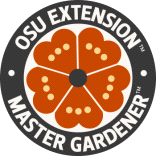 